MAKALAH PENDIDIKAN KEWARGANEGARAANKETAHANAN NEGARA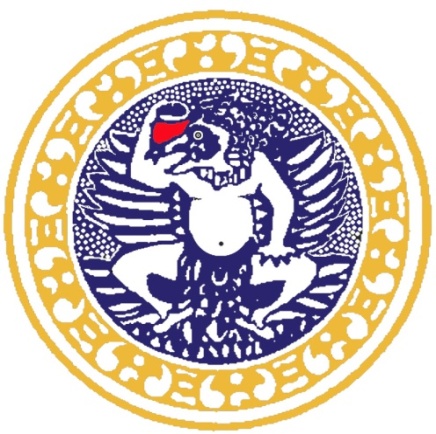 Disusun oleh :Kelompok XSanti Ratna A			(101111010)Ronggo Yudho W		(101111011)Nano Susanto			(101111012)Fanny Oktavia			(101111013)Ade Nurma R			(101111014)Novi Dwi Ira S			(101111016)Hermin Yulianti			(101111017)Zia Rosyidah			(101111019)Emy Nur Cholidah		(101111021)Auli Fisty Noor A		(101111022)FAKULTAS KESEHATAN MASYARAKATUNIVERSITAS AIRLANGGA 2011BAB IPENDAHULUAN1.1 Pendahuluan	Manusia dikatakan mahluk sempurna karena memiliki naluri, kemampuan berpikir, akal, dan ketrampilan, senantiasa berjuang mempertahankan eksistensi, pertumbuhan dan kelangsungan hidupnya, berupaya memenuhi baik materil maupun spiritual. Oleh karena itu manusia berbudaya akan selalu mengadakan hubungan-hubungan dengan: Agama, Idiologi, Politik, Ekonomi, Sosial, Seni/Budaya, IPTEK, dan Hankam.	Untuk mempertahankan eksistensi dan kelangsungan hidupnya, manusia perlu mengadakan hubungan - hubungan, antara lain : Hubungan manusia dengan Tuhannya, yang kemudian melahirkan agama.Hubungan manusia dengan cita-cita yang kemudian melahirkan ideologi.Hubungan manusia dengan kekuatan atau kekuasaan yang kemudian melahirkan politik.Hubungan manusia dengan pemenuhan kebutuhan yang kemudian melahirkan ekonomi.Hubungan manusia dengan manusia yang kemudian melahirkan sosial.Hubungan manusia dengan keindahan yang kemudian melahirkan kesenian atau dalam arti sempit dinamakan budaya.Hubungan manusia dengan pemanfaatan fenomena alam yang kemudian melahirkan ilmu pengetahuan dan teknologi.Hubungan manusia dengan rasa aman yang kemudian melahirkan pertahanan keamanan1.2 Pokok Pikiran	Sejak merdeka negara Indonesia tidak luput dari gejolak dan ancaman yang membahayakan kelangsungan hidup bangsa. Tetapi bangsa Indonesia mampu mempertahankan kemerdekaan dan kedaulatannya dari agresi Belanda dan mampu menegakkan wibawa pemerintahan dari gerakan separatis.Ditinjau dari geopolitik dan geostrategi dengan posisi geografis, sumber daya alam dan jumlah serta kemampuan penduduk telah menempatkan Indonesia menjadi ajang persaingan kepentingan dan perebutan pengaruh antar negara besar. Hal ini secara langsung maupun tidak langsung memberikan dampak negatif terhadap segenap aspek kehidupan sehingga dapat mempengaruhi dan membahayakan kelangsungan hidup dan eksitensi NKRI. Untuk itu bangsa Indonesia harus memiliki keuletan dan ketangguhan yang mengandung kemampuan mengembangkan kekuatan nasional sehingga berhasil mengatasi setiap bentuk tantangan ancaman hambatan dan gangguan dari manapun datangnya.Pokok pikiran dari ketahanan nasional disini adalah1. Manusia Berbudaya Manusia dikatakan mahluk sempurna karena memiliki naluri, kemampuan berpikir, akal, dan ketrampilan, senantiasa berjuang mempertahankan eksistensi, pertumbuhan dan kelangsungan hidupnya, berupaya memenuhi baik materil maupun spiritual. Oleh karena itu manusia berbudaya akan selalu mengadakan hubungan-hubungan dengan: Agama, Idiologi, Politik, Ekonomi, Sosial, Seni/Budaya, IPTEK, dan Hankam. 2. Tujuan Nasional Falsafah Bangsa dan Idiologi Negara Tujuan nasional menjadi pokok pikiran ketahanan nasional karena sesuatu organisasi dalam proses kegiatan untuk mencapai tujuan akan selalu berhadapan dengan masalah-masalah internal dan eksternal sehingga perlu kondisi yang siap menghadapi.BAB IIPEMBAHASAN2.1 Pengertian	Tujuan nasional merupakan pokok pikiran ketahanan nasional karena suatu organisasi dalam proses kegiatan untuk mencapai tujuan akan selalu berhadapan dengan masalah-masalah internal dan eksternal sehingga perlu kondisi yang siap menghadapi.Ketahanan nasional adalah suatu kondisi dinamis suatu bangsa yang terdiri atas ketangguhan serta keuletan dan kemampuan untuk mengembangkan kekuatan nasional dalam menghadapi segala macam dan bentuk ancaman, tantangan, hambatan dan gangguan baik yang datang dari dalam maupun luar, secara langsung maupun yang tidak langsung yang mengancam dan membahayakan integritas, identitas, kelangsungan hidup bangsa dan negara serta perjuangan dalam mewujudkan tujuan perjuangan nasional.Konsepsi ketahanan nasional Indonesia adalah konsepsi pengembangan kekuatan nasional melalui pengaturan dan penyelenggaraan kesejahteraan dan keamanan yang seimbang serasi dalam seluruh aspek kehidupan secara utuh dan menyeluruh berlandaskan Pancasila, UUD 45 dan Wasantara.	Kesejahteraan adalah kemampuan bangsa dalam menumbuhkan dan mengembangkan nilai-nilai nasionalnya demi sebesar-besarnya kemakmuran yang adil dan merata rohani dan jasmani.	Keamanan adalah kemampuan bangsa Indonesia melindungi nilai-nilai nasionalnya terhadap ancaman dari luar maupun dari dalam.	Contoh bentuk-bentuk ancaman menurut doktrin hankamnas (catur dharma eka karma) :Ancaman di dalam negeriContohnya adalah pemberontakan dan subversi yang berasal atau terbentuk dari masyarakat indonesia.Ancaman dari luar negeriContohnya adalah infiltrasi, subversi dan intervensi dari kekuatan kolonialisme dan imperialisme serta invasi dari darat, udara dan laut oleh musuh dari luar negeri.2.2 Ciri – Ciri Ketahanan Nasional	Merupakan kondisi sebagai prasyarat utama bagi negara berkembang.
Difokuskan untuk mempertahankan kelangsungan hidup dan mengembangkan kehidupan. Tidak hanya untuk pertahanan, tetapi juga untuk menghadapi dan mengatasi tantangan, ancaman, hambatan, dan gangguan, baik yang datang dari luar maupun dari dalam, baik secara langsung maupun tidak langsung. 	Di dasarkan pada metode astagrata; seluruh aspek kehidupan nasional tercermin dalam sistematika astagarata yang terdiri atas 3 aspek alamiah (trigatra) yang meliputi geografi, kekayaan alam, dan kependudukan dan lima aspek sosial (pancagatra) yang meliputi ideologi, politik, ekonomi, sosial budaya, dan pertahanan keamanan.Berpedoman pada wawasan nasional; Wawasan nusantara merupakan cara pandang bangsa Indonesia terhadap diri dan lingkungannya berdasarkan Pancasila dan Undang Undang Dasar 1945. Wawasan nusantara juga merupakan sumber utama dan landasan yang kuat dalam menyelenggarakan kehidupan nasional sehingga wawasan nusantara dapat disebut sebagai wawasan nasional dan merupakan landasan ketahanan nasional.Asas – Asas Ketahanan NasionalKesejahteraan dan keamanan Komprehensif Integral (Menyeluruh Terpadu) Mawas kedalam dan keluar Kekeluargaan2.4 Sifat – Sifat Ketahanan Nasional IndonesiaMandiri, artinya ketahanan nasional bersifat percaya pada kemampuan dan kekuatan sendiri dengan keuletan dan ketangguhan yang mengandung prinsip tidak mudah menyerah serta bertumpu pada identitas, integritas, dan kepribadian bangsa. Kemandirian ini merupakan prasyarat untuk menjalin kerja sama yang saling menguntungkan dalam perkembangan global.Dinamis, artinya ketahanan nasional tidaklah tetap, melainkan dapat meningkat ataupun menurun bergantung pada situasi dan kondisi bangsa dan negara, serta kondisi lingkungan strategisnya. Hal ini sesuai dengan hakikat dan pengertian bahwa segala sesuatu di dunia ini senantiasa berubah. Oleh sebab itu, upaya peningkatan ketahanan nasional harus senantiasa diorientasikan ke masa depan dan dinamikanya di arahkan untuk pencapaian kondisi kehidupan nasional yang lebih baik.Manunggal, artinya ketahanan nasional memiliki sifat integratif yang diartikan terwujudnya kesatuan dan perpaduan yang seimbang, serasi, dan selaras di antara seluruh aspek kehidupan bermasyarakat, berbangsa dan bernegara.Wibawa, artinya ketahanan nasional sebagai hasil pandangan yang bersifat manunggal dapat mewujudkan kewibawaan nasional yang akan diperhitungkan oleh pihak lain sehingga dapat menjadi daya tangkal suatu negara. Semakin tinggi daya tangkal suatu negara, semakin besar pula kewibawaannya.Konsultasi dan kerjasama, artinya ketahanan nasional Indoneisa tidak mengutamakan sikap konfrontatif dan antagonis, tidak mengandalkan kekuasaan dan kekuatan fisik semata, tetapi lebih pada sifat konsultatif dan kerja sama serta saling menghargai dengan mengandalkan pada kekuatan moral dan kepribadian bangsa.2.5 Unsur – unsur Ketahanan NasionalUnsur kekuatan nasional menurut Hans J MorgenthouFaktar tetap ( satble factor ) : geografi dan sumber daya alamFaktor yang berubah ( dynamic factors ) : kemampuan Industri, militer, demografi, karakter nasional, moral nasional, dan kualitas diplomatis.Unsur ketahanan nasional menurut Parakhas Chandra :Alamiah terdiri dari : geografi, sumber daya, dan pendudukSosial terdiri dari : perkembangan ekonomi, struktur politik, struktur budaya dan moral nasionalLain-lain : ide, intelegensi, dan diplomasi, kebijaksanaan dan kepemimpinanUnsur ketahanan nasional model Indonesia :Tri gatra adalah aspek alamiah  (tangible) yang terdiri dari : penduduk, sumberdaya alam, dan wilayahPancagatra adalah aspek sosial (intangible) yang terdiri dari : ideology, politik, ekonomi , sosial budaya dan pertahanan keamananBAB IIIPENGARUH KETAHANAN NASIONAL PADA KEHIDUPAN BERNEGARA	Ketahanan nasional merupakan gambaran dari kondisi sistem (tata) kehidupan nasional dalam berbagai aspek pada saat tertentu. Tiap-tiap aspek relatif berubah menurut waktu, ruang dan lingkungan terutama pada aspek-aspek dinamis sehingga interaksinya menciptakan kondisi umum yang sulit dipantau karena sangan komplek.	Konsepsi ketahanan nasional akan menyangkut hubungan antar aspek yang mendukung kehidupan, yaitu:Aspek alamiah (Statis)            a. Geografi         b. Kependudukan         c. Sumber kekayaan alamAspek sosial (Dinamis)IdeologiPolitikEkonomiSosial budayaKetahanan keamanan3.1 PENGARUH ASPEK IDEOLOGI	Ideologi merupakan suatu sistem nilai yang merupakan kebulatan ajaran yang memberikan motivasi.Dalam Ideologi terkandung konsep dasar tentang kehidupan yang dicita-citakan oleh bangsa. Keampuhan ideologi tergantung pada rangkaian nilai yang dikandungnya yang dapat memenuhi serta menjamin segala aspirasi hidup dan kehidupan manusia. Suatu ideologi bersumber dari suatu aliran pikiran/falsafah dan merupakan pelaksanaan dari sistem falsafah itu sendiri.3.1.1 IDEOLOGI DUNIALiberalisme(Individualisme)
	Negara adalah masyarakat hukum (legal society) yang disusun atas kontrak semua orang (individu) dalam masyarakat (kontraksosial). Liberalisme bertitik tolak dari hak asasi yang melekat pada manusia sejak lahir dan tidak dapat diganggu gugat oleh siapapun termasuk penguasa terkecuali atas persetujuan dari yang bersangkutan. Paham liberalisme mempunyai nilai-nilai dasar (intrinsik) yaitu kebebasan kepentingan pribadi yang menuntut kebebasan individu secara mutlak. Tokoh: Thomas Hobbes, John Locke, J.J. Rousseau, Herbert Spencer, Harold J. LaskiKomunisme(ClassTheory)
	Negara adalah susunan golongan (kelas) untuk menindas kelas lain. Golongan borjuis menindas golongan proletar (buruh), oleh karena itu kaum buruh dianjurkan mengadakan revolusi politik untuk merebut kekuasaan negara dari kaum kapitalis & borjuis, dalam upaya merebut kekuasaan / mempertahankannya,komunisme akan menyebabkan :Menciptakan situasi konflik untuk mengadu golongan – golongan tertentu serta menghalalkan segala cara untuk mencapai tujuan.Atheis, agama adalah racun bagi kehidupan masyarakat.Mengkomuniskan dunia, masyarakat tanpa nasionalisme.Menginginkan masyarakat tanpa kelas, hidup aman, tanpa pertentangan, perombakan masyarakat dengan revolusi.3.1.2 IDEOLOGI PANCASILA	Merupakan tatanan nilai yang digali (kristalisasi) dari nilai-nilai dasar budaya bangsa Indonesia. Kelima sila merupakan kesatuan yang bulat dan utuh sehingga pemahaman dan pengamalannya harus mencakup semua nilai yang terkandung didalamnya.	Ketahanan ideologi diartikan sebagai kondisi dinamik kehidupan ideologi bangsa Indonesia yang berisi keuletan dan ketangguhan yang mengandung kemampuan kekuatan nasional dalam menghadapi dan mengatasi segala tantangan, ancaman, hambatan serta gangguan yang dari luar/dalam, langsung/tidak langsung dalam rangka menjamin kelangsungan kehidupan ideologi bangsa dan negara Indonesia.	Untuk mewujudkannya diperlukan kondisi mental bangsa yang berlandaskan keyakinan akan kebenaran ideologi Pancasila sebagai ideologi bangsa dan negara serta pengamalannya yang konsisten dan berlanjut.	Untuk memperkuat ketahanan ideologi perlu langkah pembinaan sebagai berikut:Pengamalan Pancasila secara obyektif dan subyektif.Pancasila sebagai ideologi terbuka perlu direlevansikan dan diaktualisasikan agar mampu membimbing dan mengarahkan kehidupan masyarakat, bangsa, dan negara.Bhineka Tunggal Ika dan Wasantara terus dikembangkan dan ditanamkan dalam masyarakat yang majemuk sebagai upaya untuk menjaga persatuan bangsa dan kesatuan wilayah.Contoh para pemimpin penyelenggara negara dan pemimpin tokoh masyarakat merupakan hal yang sangat mendasar.Pembangunan seimbang antara fisik material dan mental spiritual untuk menghindari tumbuhnya materialisme dan sekularismePendidikan moral Pancasila ditanamkan pada anak didik dengan cara mengintegrasikan ke dalam mata pelajaran lain.3.2 PENGARUH ASPEK POLITIKPolitik berasal dari kata politik dan policy yang berarti kekuasaan (pemerintahan) atau kebijaksanaan. Politik di Indonesia berdasar atas hal sebagai berikut :1. DalamNegeri	Adalah kehidupan politik dan kenegaraan berdasarkan Pancasila dan UUD ’45 yang mampu menyerap aspirasi dan dapat mendorong partisipasi masyarakat dalam satu sistem yang unsur-unsurnya:StrukturPolitikWadah penyaluran pengambilan keputusan untuk kepentingan masyarakat dan sekaligus wadah dalam menjaring/pengkaderan pimpinan nasionalProsesPolitik
Rangkaian pengambilan keputusan tentang berbagai kepentingan politik 	maupun kepentingan umum yang bersifat nasional dan penentuan dalam 	pemilihan kepemimpinan yang akhirnya terselenggara pemilu.BudayaPolitik
Pencerminan dari aktualisasi hak dan kewajiban rakyat dalam kehidupan bermasyarakat berbangsa dan bernegara yang dilakukan secara sadar dan rasional melalui pendidikan politik dan kegiatan politik sesuai dengan disiplin nasional.KomunikasiPolitik
Hubungan timbal balik antar berbagai kehidupan bermasyarakat, berbangsa, dan bernegara, baik rakyat sebagai sumber aspirasi maupun sumber pimpinan-pimpinan nasional.	Ketahanan pada aspek politik dalam negeri berarti Sistem pemerintahan yang berdasarkan hukum, mekanisme politik yang memungkinkan adanya perbedaan pendapat. Kepemimpinan nasional yang mengakomodasikan aspirasi yang hidup dalam masyarakat2.LuarNegeriSalah satu sasaran pencapaian kepentingan nasional dalam pergaulan antar bangsa. Landasan Politik Luar Negeri adalah Pembukaan UUD ’45, melaksanakan ketertiban dunia, berdasar kemerdekaan, perdamaian abadi dan keadilan sosial dan anti penjajahan karena tidak sesuai dengan kemanusiaan dan keadilan.Politik Luar Negeri Indonesia adalah bebas dan aktif. Bebas dalam pengertian Indonesia tidak memihak pada kekuatan-kekuatan yang pada dasarnya tidak sesuai dengan kepribadian bangsa. Aktif dalam pengertian Indonesia dalam percayuran internasional tidak bersifat reaktif dan tidak menjadi obyek, tetapi berperan atas dasar cita-citanya. Untuk mewujudkan ketahanan aspek politik diperlukan kehidupan politik bangsa yang sehat dan dinamis yang mengandung kemampuan memelihara stabilitas politik yang bersadarkan Pancasila UUD ‘45Ketahanan pada aspek politik luar negeri berarti meningkatkan kerjasama internasional yang saling menguntungkan dan meningkatkan citra positif Indonesia. Kerjasama dilakukan sesuai dengan kemampuan dan demi kepentingan nasional. Perkembangan, perubahan, dan gejolak dunia terus diikuti dan dikaji dengan seksama, memperkecil ketimpangan dan mengurangi ketidakadilan dengan negara industri maju. Mewujudkan tatanan dunia baru dan ketertiban dunia. Peningkatan kualitas sumber daya manusia. Melindungi kepentingan Indonesia dari kegiatan diplomasi negatif negara lain dan hak-hak WNI di luar negeri perlu ditingkatkan.3.3 PENGARUH ASPEK EKONOMI	Dalam halnya berkaitan dengan ketahanan perekonomian bangsa, maka dapat dijabarkan pengertian tentang aspek ekonomi sebagai berikut :Aspek kehidupan nasional yang berkaitan dengan pemenuhan kebutuhan bagi masyarakat meliputi: produksi, distribusi, dan konsumsi barang-barang jasaUsaha-usaha untuk meningkatkan taraf hidup masyarakat secara individu maupun kelompok, serta cara-cara yang dilakukan dalam kehidupan bermasyarakat untuk memenuhi kebutuhan.	Sistem perekonomian yang diterapkan oleh suatu negara akan memberi corak terhadap kehidupan perekonomian negara yang bersangkutan. Sistem perekonomian liberal dengan orientasi pasar secara murni akan sangat peka terhadap pengaruh-pengaruh dari luar, sebaliknya sistem perekonomian sosialis dengan sifat perencanaan dan pengendalian oleh pemerintah kurang peka terhadap pengaruh-pengaruh dari luar.Perekonomian Indonesia tercantum dalam UUD 1945 Pasal 33.Sistem perekonomian sebagai usaha bersama berarti setiap warga negara mempunyai hak dan kesempatan yang sama dalam menjalankan roda perekonomian dengan tujuan untuk mensejahterakan bangsa. Dalam perekonomian Indonesia tidak dikenal monopoli dan monopsoni baik oleh pemerintah/swasta. Secara makro sistem perekonomian Indonesia dapat disebut sebagai sistem perekonomian kerakyatan.	Wujud ketahanan ekonomi tercermin dalam kondisi kehidupan perekonomian bangsa yang mengandung kemampuan memelihara stabilitas ekonomi yang sehat dan dinamis serta kemampuan menciptakan kemandirian ekonomi nasional dengan daya saing tinggi dan mewujudkan kemampuan rakyat.	Untuk mencapai tingkat ketahanan ekonomi perlu pertahanan terhadap berbagai hal yang menunjang, antara lain:Sistem ekonomi Indonesia harus mewujudkan kemakmuran dan kesejahteraan yang adil dan merata.EkonomiKerakyatanMenghindari:
a. Sistem free fight liberalism: Menguntungkan pelaku ekonomi yang kuat.
b. Sistem Etastisme: Mematikan potensi unit-unit ekonomi diluar sektor 	negara.
c. Monopoli: Merugikan masyarakat dan bertentangan dengan cita-cita 	keadilan sosial.Struktur ekonomi dimantapkan secara seimbang antara sektor pertanian, perindustrian dan jasa.Pembangunan ekonomi dilaksanakan sebagai usaha bersama dibawah pengawasan anggota masyarakat memotivasi dan mendorong peran serta masyarakat secara aktif.Pemerataan pembangunan.Kemampuan bersaing.3.4 PENGARUH ASPEK SOSIAL BUDAYA	Sosial adalah pergaulan hidup manusia dalam bermasyarakat yang mengandung nilai-nilai kebersamaan, senasib, sepenanggungan, solidaritas yang merupakan unsur pemersatuSedangkan budaya adalah sistem nilai yang merupakan hasil hubungan manusia dengan cipta rasa dan karsa yang menumbuhkan gagasan-gagasan utama serta merupakan kekuatan pendukung penggerak kehidupan.Kebudayaan diciptakan oleh faktor organobiologis manusia, lingkungan alam, lingkungan psikologis, dan lingkungan sejarah. Dalam setiap kebudayaan daerah terdapat nilai budaya yang tidak dapat dipengaruhi oleh budaya asing (local genuis). Local genuis itulah pangkal segala kemampuan budaya daerah untuk menetralisir pengaruh negatif budaya asing.	Kebuadayaan nasional merupakan hasil (resultante) interaksi dari budaya-budaya suku bangsa (daerah) atau budaya asing (luar) yang kemudian diterima sebagai nilai bersama seluruh bangsa. Interaksi budaya harus berjalan secara wajar dan alamiah tanpa unsur paksaan dan dominasi budaya terhadap budaya lainnya.		Kebudayaan nasional merupakan identitas dan menjadi kebanggaan Indonesia. Identitas bangsa Indonesia adalah manusia dan masyarakat yang memiliki sifat-sifat dasar:ReligiusKekeluargaanHidup seba selarasKerakyatan	Wujud ketahanan sosial budaya tercermin dalam kondisi kehidupan sosial budaya bangsa yang dijiwai kepribadian nasional, yang mengandung kemampuan membentuk dan mengembangkan kehidupan sosial budaya manusia dan masyarakat Indonesia yang beriman dan bertakwa kepada Tuhan yang maha esa, bersatu, cinta tanah air, berkualitas, maju dan sejahtera dalam kehidupan yang serba selaras, serasi dan seimbang serta kemampuan menangkal penetrasi budaya asing yang tidak sesuai dengan kebudayaan nasional.3.5 PENGARUH ASPEK HANKAM 	Pertahanan Keamanan Indonesia mengandung perngertian kesemestaan daya upaya seluruh rakyat Indonesia sebagai satu sistem ketahanan keamanan negara dalam mempertahankan dan mengamankan negara demi kelangsungan hidup dan kehidupan bangsa dan negara RI.Pertahanan keamanan negara RI dilaksanakan dengan menyusun, mengerahkan, menggerakkan seluruh potensi nasional termasuk kekuatan masyarakat diseluruh bidang kehidupan nasional secara terintegrasi dan terkoordinasi.	Penyelenggaraan ketahanan dan keamanan secara nasional merupakan salah satu fungi utama dari pemerintahan dan negara RI dengan TNI dan Polri sebagai intinya, guna menciptakan keamanan bangsa dan negara dalam rangka mewujudkan ketahanan nasional Indonesia.Wujud ketahanan keamanan tercermin dalam kondisi daya tangkal bangsa yang dilandasi kesadaran bela negara seluruh rakyat yang mengandung kemampuan memelihara stabilitas pertahanan keamanan negara (Hankamneg) yang dinamis, mengamankan pembangunan dan hasil-hasilnya serta kemampuan mempertahankan kedaulatan negara dan menangkal segala bentuk ancaman.Postur kekuatan pertahanan keamanan mencakup:Struktur kekuatanTingkat kemampuanGelar kekuatanUntuk membangun postur kekuatan pertahanan keamanan melalui empat pendekatan :AncamanMisiKewilayahanPolitik	Pertahanan diarahkan untuk menghadapi ancaman dari luar dan menjadi tanggung jawab TNI. Keamanan diarahkan untuk menghadapi ancaman dari dalam negeri dan menjadi tanggung jawab Polri.TNI dapat dilibatkan untuk ikut menangani masalah keamanan apabila diminta atau Polri sudah tidak mampu lagi karena eskalasi ancaman yang meningkat ke keadaan darurat.	Secara geografis ancaman dari luar akan menggunakan wilayah laut dan udara untuk memasuki wilayah Indonesia (initial point). Oleh karena itu pembangunan postur kekuatan pertahanan keamanan masa depan perlu diarahkan kepada pembangunan kekuatan pertahanan keamanan secara proporsional dan seimbang antara unsur-unsur utama.	Kekuatan Pertahanan bangsa Indonesia adalah Angkatan Darat, Aangkatan Laur, Angkatan Udara. Dan unsur utama Keamanan adalah Polri.Pembangunan dan penggunaan kekuatan pertahanan keamanan diselenggarakan oleh manusia-manusia yang berbudi luhur, arif, bijaksana, menghormati HAM, menghayati nilai perang dan damai. TNI sebagai tentara rakyat, tentara pejuang berpedoman pada Sapta Marga. Polri sebagai kekuatan inti KAMTIBMAS berpedoman pada Tri Brata dan Catur Prasetya.Gejolak dalam negeri harus diwaspadai karena tidak menutup kemungkinan mengundang campur tangan asing (link up) dengan alasan-alasan:Menegakkan HAMDemokrasiPenegakan hukumLingkungan hidup	Mengingat keterbatasan yang ada, untuk mewujudkan postur kekuatan pertahanan keamanan kita mengacu pada negara-negara lain yang membangun kekuatan pertahanan keamanan melalui pendekatan misi yaitu untuk melindungi diri sendiri dan tidak untuk kepentingan invasi (standing armed forces):Perlawanan bersenjata = TNI, Polri, Ratih (rakyat terlatih) sebagai fungsi perlawanan rakyat.Perlawanan tidak bersenjata = Ratih sebagai fungsi dari TIBUM, KAMRA, LINMASKomponen pendukung = Sumber daya nasional sarana dan prasarana serta perlindungan masyarakat terhadap bencana perang.STUDY KASUSKasus	:	PELANGGARAN BATAS KEWILAYAHAN OLEH TNI MALAYSIA DI PERAIRAN AMBALATBlok Ambalat kembali menjadi perhatian setelah kapal perang Diraja Malaysia kembali memasuki perairan kaya minyak yang berada diujung Kalimantan Timur. Bahkan selama tahun 2009, kapal perang Malaysia telah memasuki wilayah Ambalat hingga 11 kali.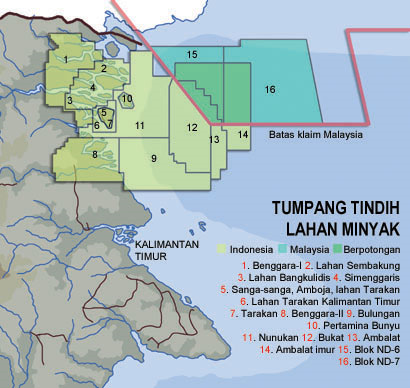 Blok Ambalat masuk dalam wilayah Indonesia tahun 1980, berdasarkan deklarasi Juanda tahun 1957. Dalam deklarasi yang diterima dan ditetapkan dalam Konvensi Hukum Laut PBB ini, Indonesia diterapkan sebagai negara kepulauan.Sesuai prinsip negara kepulauan, Blok Ambalat seluas 6.700 kilometer persegi, merupakan wilayah Indonesia. Tahun 1990, kandungan minyak Blok Ambalat diberikan kepada perusahaan minyak Italia dan konsensi Ambalat Timur diberikan kepada Chevron. Masalah timbul saat Mahkamah Internasional memutuskan Pulau Sipadan dan Ligitan milik Malaysia tahun 2002. Sejak saat itu Malaysia mengklaim sebagian Blok Ambalat yakni Blok ND 6 dan ND 7 yang kaya minyak menjadi miliknya. Bahkan tahun 2003, Malaysia memberikan konsensi ke Petronas dan Shell.Tahun 2005, hubungan kedua negara mulai memanas setelah kapal perang Malaysia melakukan provokasi dengan memasuki wilayah Ambalat. Sejak saat itu kapal perang Malaysia tak henti memasuki wilayah Ambalat tanpa ijin. Tahun 2008, tercatat lebih dari 26 kali terjadi dan di tahun 2009 telah terjadi hingga 11 kali.Untuk menjaga kedaulatan, TNI kini mengerahkan 9 kapal perang, 2 pesawat Boeing 737 dan satu pesawat jet tempur Shukoi.ANALISIS PERMASALAHAN :Sengketa antara Indonesia dan Malaysia mengenai pulau Ambalat sudah terjadi sejak tahun 1969. Pada kasus ini mengundang banyak pihak yang angkat bicara. Malaysia mengeklaim ambalat itu adalah milik Malaysia berdasarkan atas peta yang dibuat malaysia pada tahun 1979. Padahal peta itu tidak diakui oleh internasional. Pada peta Internasional, telah ditetapkan bahwa pulau Ambalat adalah milik NKRI.Sudut pandang Indonesia :Malaysia telah melanggar hukum kewilayahan NKRIMalaysia tidak mau mengakui peta internasional yang menyatakan bahwa pulau Ambalat termasuk dalam wilayah NKRIMalaysia hanya mengkomunikasikan damai di tingkat dunia tetapi pada kenyataannya nihil.Sudut Pandang MalaysiaIndonesia mengabaikan pulau AmbalatAmbalat tidak ada dalam peta kewilayahan IndonesiaAmbalat masuk dalam wilayah malaysia sehingga pihak malaysia tidak pernah melanggar batas kewilayahan IndonesiaSudut Pandang MahasiswaPemerintah lalai terhadap pulau-pulau kecil (kontrol  kerja pada sistem HANKAM)Malaysia lancang mengklaim Ambalat sebagai hartanya atas dasar peta yang dibuat sendiri tahun 1979Tidak adanya konsistensi Malaysia terhadap perjanjian batas wilayah yang telah disepakati SOLUSIPemetaan Kembali Titik-Titik Perbatasan IndonesiaPemetaan kembali titik-titik perbatasan wilayah Indonesia harus dilakukan. Hasil pemetaan baru tersebut harus dibandingkan dengan pemetaan yang pernah dilakukan sebelumnya. Koordinat titik-titik perbatasan sangat penting untuk kita inventarisir dan dimasukkan dalam sebuah undang-undang mengenai perbatasan wilayah Indonesia. Apabila perlu, daripada konstitusi diubah-ubanh hanya untuk keperluan rebutan kekuasaan, masukkan klausul mengenai titik-titik perbatasan tersebut dalam UUD.Bangun Jalan (Prioritaskan Pembangunan) di Sepanjang Perbatasan DaratPandangan kita mengenai perbatasan sebagai wilayah terpencil harus kita ubah. Mulai saat ini kita harus memandang perbatasan sebagai wilayah strategis. Strategis untuk mempertahankan wilayah kita. Dari perspektif eksternal, wilayah atau kota-kota/kabupaten di daerah perbatasan adalah "etalase" NKRI. Artinya, kemajuan dan kesejahteraan masyarakat di daerah-daerah tersebut akan menjadi "nilai jual" positif bagi diplomasi internasional Indonesia. Sebaliknya, keterbelakangan atau kelambanan ekonomi di daerah-daerah itu akan menjadi makanan empuk bagi pihak-pihak asing yang berkepentingan untuk melemahkan kredibilitas RI di dunia internasional. Oleh karena itu, pemerintah pusat dan daerah yang memiliki wilayah perbatasan darat dengan negara tetangga seperti Kalimantan Barat, Kalimantan Timur, Nusa Tenggara Timur dan Papua harus memprioritaskan pembangunan prasarana jalan di sepanjang perbatasan. Jalan tersebut dihubungkan ke pusat kota atau pusat pemukiman terdekat. Tujuan pembangunan jalan tersebut adalah untuk merangsang pembangunan kota atau pemukiman baru di dekat perbatasan. Kelak, sarana transportasi darat itulah media "perkuatan" ketahanan ekonomi (juga sosial budaya) di daerah-daerah tersebut.Bangun Wilayah Baru di Dekat PerbatasanSetelah di sepanjang perbatasan dibangun jalan yang terhubung ke pusat kota atau pusat pemukiman terdekat, pemerintah daerah diharuskan membangun wilayah baru di dekat perbatasan. Pembangunan untuk perluasan kota yang sudah mapan harus dihambat dan masyarakat dirangsang untuk mengembangkan wilayah baru. Untuk melakukan hal tersebut, Pemerintah Pusat dan Pemerintah Daerah harus menyusun konsep pengembangan wilayah perbatasan secara komprehensif agar wilayah baru yang dibentuk dapat hidup baik secara ekonomi maupun sosial.Selain itu, wilayah baru yang dibangun sebaiknya diarahkan untuk memiliki spesialsisasi. Misalnya, ada blok khusus jeruk Pontianak, blok khusus kebun aren, blok khusus sawah padi, dll. untuk merangsang masuknya investasi bisnis pendukung di sana.Pembangunan Pangkalan Militer di Dekat PerbatasanSaat ini kita melihat gelaran pasukan TNI kita kurang memadai untuk melakukan upaya menjaga perbatasan negara. Gelaran pasukan justru diletakkan di wilayah-wilayah padat penduduk yang sudah terbangun. Gelaran pasukan seperti ini harus diubah. Batalyon-batalyon yang berada di wilayah "aman" dari gangguan luar sepantasnya direlokasi ke wilayah perbatasan. Apalagi, urusan keamanan dan ketertiban saat ini sudah menjadi tanggung jawab kepolisian. Jelas ini tidak mudah dan akan membutuhkan „effort“ tidak sedikit. Namun, terbukti ini cukup efektif di perbatasan RI-Papua Nugini. Bukan karena angkatan perang PNG „lebih kecil“ dibanding TNI (juga Malaysia), namun penggelaran kekuatan militer akan menghambat „perilaku mencuri“ negara lain karena konflik senjata (apabila terjadi kontak senjata) relatif lebih sulit diselesaikan sehingga negara manapun cenderung menghindari kontak senjata.Galakkan Kembali TransmigrasiProgram transmigrasi yang dulu gencar dilaksanakan pada era Orde Baru harus digalakkan kembali. Transmigran diarahkan untuk mendiami wilayah-wilayah baru yang dibentuk di dekat perbatasan. Saya yakin, apabila infrastruktur transportasi dan komunikasi disiapkan, banyak penduduk dari wilayah-wilayah padat yang bersedia bertransmigrasi.Pemberian Insentif PajakAgar pengusaha dan perbankan mau masuk, pemerintah perlu memberikan insentif pajak bagi pengusaha yang mau berinvestasi di wialayah baru tersebut.Pilih Pemimpin yang Kuat dan TegasPemimpin yang kuat dan tegas sangat penting. Terlepas dari segala kekurangan yang dituduhkan, kita pernah memiliki dua sosok pemimpin yang tegas sehingga dihormati kawan dan disegani lawan. Kedua pemimpin yang kuat dan tegas itu adalah Soekarno dan Soeharto. Pada saat kedua orang itu memimpin, tidak ada yang berani melecehkan negara kita. Akan tetapi, setelah berganti pemimpin, negara kita menjadi bulan-bulanan pelecehan terutama oleh Malaysia dan kadang-kadang Singapura.Perkuat Diplomasi InternasionalDiplomasi internasional tidak semata-mata menyampaikan pendapat atau pembelaan di forum-forum internasional. Diplomasi ini bersifat multidimensional. Kita harus aktif mensosialisasikan kebijakan pembangunan NKRI beserta hasil-hasilnya. Dunia pariwisata kita harus proaktif “memasarkan” produk-produk wisata di wilayah-wilayah perbatasan itu kepada negara-negara terdekat (misalnya potensi wisata Kalimantan ke Malaysia, Sumatera ke Singapura, Sulawesi ke Filipina, Papua dan Nusa Tenggara ke Australia, dst). Secara geografis, kedekatan produk wisata itu ke negara yang berbatasan dengannya akan menghasilkan “wisata murah”, namun masuknya wisatawan asing ke daerah-daerah tersebut akan memberi akselerasi pembangunan dan perputaran uang yang tidak sedikit. Konsekuensinya, aset wisata di daerah-daerah tersebut harus dibangun dan dibenahi terlebih dahulu. Sekali lagi, ini dapat dimanfaatkan sebagai “selling point” kita di mata internasional.Pembangunan Sistem Pendidikan yang NasionalisDunia pendidikan kita juga harus membangun sebuah konsep pendidikan yang menanamkan secara kuat nasionalisme dan patriotisme masyarakat di perbatasan, sehingga mereka tidak mudah tersusupi ideologi-ideologi dan paham-paham yang membahayakan keutuhan NKRI (infiltrasi ideologi dan budaya adalah bentuk “invasi” yang efektif untuk meruntuhkan sebuah negara dari dalam).